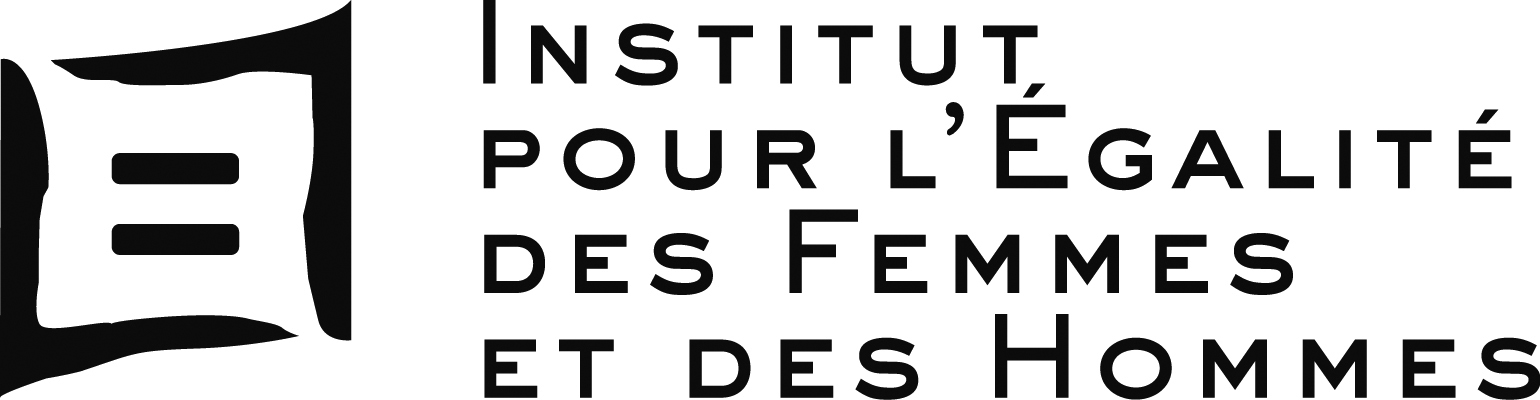 Si vous éprouvez des difficultés à remplir ce formulaire, n’hésitez pas à prendre contact avec notre service de première ligne au numéro gratuit : 0800/12.800 (tapez 1 dans le menu). * = obligatoireAttention, vous devez nous envoyer ce formulaire après l’avoir rempli et sauvegardé sur votre ordinateur, soit par mail (egalite.hommesfemmes@iefh.belgique.be), soit par courrier à  l’Institut pour l’égalité des femmes et des hommes (à l’attention de la cellule juridique), Rue Ernest Blerot 1, 1070 Bruxelles.
Données personnelles Données personnelles Données personnelles Données personnelles Données personnelles Données personnelles Données personnelles Données personnelles Données personnelles Données personnelles Données personnelles Données personnelles Données personnelles Données personnelles Données personnelles Données personnelles Données personnelles Données personnelles Données personnelles Données personnelles Données personnelles Nom et Prénom* :Nom et Prénom* :Nom et Prénom* :Nom et Prénom* :Nom et Prénom* :Nom et Prénom* :Nom et Prénom* :Adresse :Adresse :Adresse :No de tél. :No de tél. :No de tél. :No de tél. :           E-mail* :           E-mail* :           E-mail* :           E-mail* :Identité de genre* :                Identité de genre* :                Identité de genre* :                Identité de genre* :                Identité de genre* :                Identité de genre* :                Identité de genre* :                Identité de genre* :                Identité de genre* :                Identité de genre* :                Identité de genre* :                Identité de genre* :                Identité de genre* :                Identité de genre* :                Identité de genre* :                Identité de genre* :                Identité de genre* :                Identité de genre* :                Identité de genre* :                Identité de genre* :                Identité de genre* :                FemmeFemmeFemmeFemmeHommeHommeHommeHommeAutre identité de genreAutre identité de genreAutre identité de genreAutre identité de genre(L’Institut souhaite connaître le genre des personnes qui demandent une information ou déposent plainte auprès de son service juridique afin de disposer de statistiques complètes) (L’Institut souhaite connaître le genre des personnes qui demandent une information ou déposent plainte auprès de son service juridique afin de disposer de statistiques complètes) (L’Institut souhaite connaître le genre des personnes qui demandent une information ou déposent plainte auprès de son service juridique afin de disposer de statistiques complètes) (L’Institut souhaite connaître le genre des personnes qui demandent une information ou déposent plainte auprès de son service juridique afin de disposer de statistiques complètes) (L’Institut souhaite connaître le genre des personnes qui demandent une information ou déposent plainte auprès de son service juridique afin de disposer de statistiques complètes) (L’Institut souhaite connaître le genre des personnes qui demandent une information ou déposent plainte auprès de son service juridique afin de disposer de statistiques complètes) (L’Institut souhaite connaître le genre des personnes qui demandent une information ou déposent plainte auprès de son service juridique afin de disposer de statistiques complètes) (L’Institut souhaite connaître le genre des personnes qui demandent une information ou déposent plainte auprès de son service juridique afin de disposer de statistiques complètes) Personnes, organisations ou services publics mis en cause Personnes, organisations ou services publics mis en cause Personnes, organisations ou services publics mis en cause Personnes, organisations ou services publics mis en cause Personnes, organisations ou services publics mis en cause Personnes, organisations ou services publics mis en cause Personnes, organisations ou services publics mis en cause Personnes, organisations ou services publics mis en cause Personnes, organisations ou services publics mis en cause Personnes, organisations ou services publics mis en cause Personnes, organisations ou services publics mis en cause Personnes, organisations ou services publics mis en cause Personnes, organisations ou services publics mis en cause Personnes, organisations ou services publics mis en cause Personnes, organisations ou services publics mis en cause Personnes, organisations ou services publics mis en cause Personnes, organisations ou services publics mis en cause Personnes, organisations ou services publics mis en cause Personnes, organisations ou services publics mis en cause Personnes, organisations ou services publics mis en cause Personnes, organisations ou services publics mis en cause Nom* :Nom* :Nom* :Adresse :Adresse :Adresse :Personne de contact :Personne de contact :Personne de contact :Personne de contact :Personne de contact :Personne de contact :No de tél. :No de tél. :           E-mail :           E-mail :           E-mail :           E-mail :melding gericht ismelding gericht ismelding gericht ismelding gericht ismelding gericht isComment avez-vous eu connaissance de l’Institut ?Comment avez-vous eu connaissance de l’Institut ?Comment avez-vous eu connaissance de l’Institut ?Comment avez-vous eu connaissance de l’Institut ?Comment avez-vous eu connaissance de l’Institut ?Comment avez-vous eu connaissance de l’Institut ?Comment avez-vous eu connaissance de l’Institut ?Comment avez-vous eu connaissance de l’Institut ?Comment avez-vous eu connaissance de l’Institut ?Comment avez-vous eu connaissance de l’Institut ?Comment avez-vous eu connaissance de l’Institut ?Comment avez-vous eu connaissance de l’Institut ?Comment avez-vous eu connaissance de l’Institut ?Comment avez-vous eu connaissance de l’Institut ?Comment avez-vous eu connaissance de l’Institut ?Comment avez-vous eu connaissance de l’Institut ?Comment avez-vous eu connaissance de l’Institut ?Comment avez-vous eu connaissance de l’Institut ?Comment avez-vous eu connaissance de l’Institut ?Comment avez-vous eu connaissance de l’Institut ?Comment avez-vous eu connaissance de l’Institut ?Avez-vous déjà pris contact avec d’autres instances ou personnes ?Avez-vous déjà pris contact avec d’autres instances ou personnes ?Avez-vous déjà pris contact avec d’autres instances ou personnes ?Avez-vous déjà pris contact avec d’autres instances ou personnes ?Avez-vous déjà pris contact avec d’autres instances ou personnes ?Avez-vous déjà pris contact avec d’autres instances ou personnes ?Avez-vous déjà pris contact avec d’autres instances ou personnes ?Avez-vous déjà pris contact avec d’autres instances ou personnes ?Avez-vous déjà pris contact avec d’autres instances ou personnes ?Avez-vous déjà pris contact avec d’autres instances ou personnes ?Avez-vous déjà pris contact avec d’autres instances ou personnes ?Avez-vous déjà pris contact avec d’autres instances ou personnes ?Avez-vous déjà pris contact avec d’autres instances ou personnes ?Avez-vous déjà pris contact avec d’autres instances ou personnes ?Avez-vous déjà pris contact avec d’autres instances ou personnes ?Avez-vous déjà pris contact avec d’autres instances ou personnes ?Avez-vous déjà pris contact avec d’autres instances ou personnes ?Avez-vous déjà pris contact avec d’autres instances ou personnes ?Avez-vous déjà pris contact avec d’autres instances ou personnes ?Avez-vous déjà pris contact avec d’autres instances ou personnes ?Avez-vous déjà pris contact avec d’autres instances ou personnes ?Description des faits Description des faits Description des faits Description des faits Description des faits Description des faits Description des faits Date des faits :Lieu des faits :
Expliquez de quoi il s’agit, en utilisant vos propres mots. Si nous avons besoin d’informations complémentaires, nous reprendrons contact avec vous*.
Expliquez de quoi il s’agit, en utilisant vos propres mots. Si nous avons besoin d’informations complémentaires, nous reprendrons contact avec vous*.
Expliquez de quoi il s’agit, en utilisant vos propres mots. Si nous avons besoin d’informations complémentaires, nous reprendrons contact avec vous*.
Expliquez de quoi il s’agit, en utilisant vos propres mots. Si nous avons besoin d’informations complémentaires, nous reprendrons contact avec vous*.
Expliquez de quoi il s’agit, en utilisant vos propres mots. Si nous avons besoin d’informations complémentaires, nous reprendrons contact avec vous*.
Expliquez de quoi il s’agit, en utilisant vos propres mots. Si nous avons besoin d’informations complémentaires, nous reprendrons contact avec vous*.
Expliquez de quoi il s’agit, en utilisant vos propres mots. Si nous avons besoin d’informations complémentaires, nous reprendrons contact avec vous*.Date du signalement :Date du signalement :Attention, vous devez nous envoyer ce formulaire après l’avoir rempli et sauvegardé sur votre ordinateur :Par la poste : Institut pour l’égalité des femmes et des hommes (à l’attention de la cellule juridique), 
Rue Ernest Blerot 1, 1070 BruxellesPar courriel : egalite.hommesfemmes@iefh.belgique.bePar fax : 02 233 40 32 Transmettez-nous également tous les documents (mails, courriers, photos,…) qui peuvent venir appuyer votre signalement.
Si vous ne recevez pas un accusé de réception de l’Institut dans les 3 jours ouvrables, c’est que nous n’avons pas reçu votre signalement. Veuillez nous contacter via notre service de première ligne au numéro gratuit : 0800/12.800 (tapez 1 dans le menu).Attention, vous devez nous envoyer ce formulaire après l’avoir rempli et sauvegardé sur votre ordinateur :Par la poste : Institut pour l’égalité des femmes et des hommes (à l’attention de la cellule juridique), 
Rue Ernest Blerot 1, 1070 BruxellesPar courriel : egalite.hommesfemmes@iefh.belgique.bePar fax : 02 233 40 32 Transmettez-nous également tous les documents (mails, courriers, photos,…) qui peuvent venir appuyer votre signalement.
Si vous ne recevez pas un accusé de réception de l’Institut dans les 3 jours ouvrables, c’est que nous n’avons pas reçu votre signalement. Veuillez nous contacter via notre service de première ligne au numéro gratuit : 0800/12.800 (tapez 1 dans le menu).Attention, vous devez nous envoyer ce formulaire après l’avoir rempli et sauvegardé sur votre ordinateur :Par la poste : Institut pour l’égalité des femmes et des hommes (à l’attention de la cellule juridique), 
Rue Ernest Blerot 1, 1070 BruxellesPar courriel : egalite.hommesfemmes@iefh.belgique.bePar fax : 02 233 40 32 Transmettez-nous également tous les documents (mails, courriers, photos,…) qui peuvent venir appuyer votre signalement.
Si vous ne recevez pas un accusé de réception de l’Institut dans les 3 jours ouvrables, c’est que nous n’avons pas reçu votre signalement. Veuillez nous contacter via notre service de première ligne au numéro gratuit : 0800/12.800 (tapez 1 dans le menu).Attention, vous devez nous envoyer ce formulaire après l’avoir rempli et sauvegardé sur votre ordinateur :Par la poste : Institut pour l’égalité des femmes et des hommes (à l’attention de la cellule juridique), 
Rue Ernest Blerot 1, 1070 BruxellesPar courriel : egalite.hommesfemmes@iefh.belgique.bePar fax : 02 233 40 32 Transmettez-nous également tous les documents (mails, courriers, photos,…) qui peuvent venir appuyer votre signalement.
Si vous ne recevez pas un accusé de réception de l’Institut dans les 3 jours ouvrables, c’est que nous n’avons pas reçu votre signalement. Veuillez nous contacter via notre service de première ligne au numéro gratuit : 0800/12.800 (tapez 1 dans le menu).Attention, vous devez nous envoyer ce formulaire après l’avoir rempli et sauvegardé sur votre ordinateur :Par la poste : Institut pour l’égalité des femmes et des hommes (à l’attention de la cellule juridique), 
Rue Ernest Blerot 1, 1070 BruxellesPar courriel : egalite.hommesfemmes@iefh.belgique.bePar fax : 02 233 40 32 Transmettez-nous également tous les documents (mails, courriers, photos,…) qui peuvent venir appuyer votre signalement.
Si vous ne recevez pas un accusé de réception de l’Institut dans les 3 jours ouvrables, c’est que nous n’avons pas reçu votre signalement. Veuillez nous contacter via notre service de première ligne au numéro gratuit : 0800/12.800 (tapez 1 dans le menu).